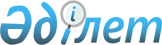 О внесении изменения в постановление акимата города Алматы от 8 апреля 2019 года № 2/208 "Об утверждении регламента государственной услуги "Выдача справки о регистрации в качестве безработного"
					
			Утративший силу
			
			
		
					Постановление акимата города Алматы от 9 августа 2019 года № 3/487. Зарегистрировано Департаментом юстиции города Алматы 15 августа 2019 года № 1575. Утратило силу постановлением акимата города Алматы от 20 октября 2020 года № 4/438
      Сноска. Утратило силу постановлением акимата города Алматы от 20.10.2020 № 4/438 (вводится в действие по истечении десяти календарных дней после дня его первого официального опубликования).
      В соответствии с законами Республики Казахстан от 15 апреля 2013 года "О государственных услугах" и от 6 апреля 2016 года "О правовых актах", акимат города Алматы ПОСТАНОВЛЯЕТ:
      1. Внести в постановление акимата города Алматы от 8 апреля 2019 года № 2/208 "Об утверждении регламента государственной услуги "Выдача справки о регистрации в качестве безработного" (зарегистрированное в Реестре государственной регистрации нормативных правовых актов за № 1541, опубликованное 18 апреля 2019 года в газетах "Алматы ақшамы" и "Вечерний Алматы") следующее изменение:
      в регламенте государственной услуги "Выдача справки о регистрации в качестве безработного", утвержденном указанным постановлением:
      абзац первый пункта 1 изложить в следующей редакции:
      "1. Государственная услуга "Выдача справки о регистрации в качестве безработного" (далее – государственная услуга) оказывается коммунальным государственным учреждением "Центр занятости населения акимата города Алматы" (далее – услугодатель) на основании стандарта государственной услуги "Выдача справки о регистрации в качестве безработного", утвержденного приказом Министра здравоохранения и социального развития Республики Казахстан от 28 апреля 2015 года № 279 (далее – Стандарт).".
      2. Управлению социального благосостояния города Алматы обеспечить государственную регистрацию настоящего постановления в органах юстиции с последующим опубликованием в официальных периодических печатных изданиях и размещение на официальном интернет-ресурсе акимата города Алматы.
      3. Контроль за исполнением настоящего постановления возложить на заместителя акима города Алматы Е. Аукенова.
      4. Настоящее постановление вводится в действие по истечении десяти календарных дней после дня его первого официального опубликования.
					© 2012. РГП на ПХВ «Институт законодательства и правовой информации Республики Казахстан» Министерства юстиции Республики Казахстан
				
      Аким города Алматы 

Б. Сагинтаев
